Prace plastyczne z patyczków od lodówRamka do zdjęcia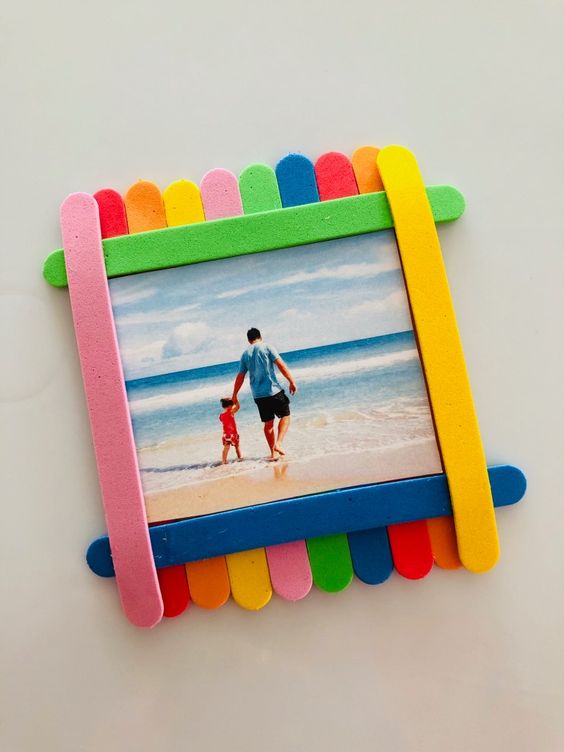 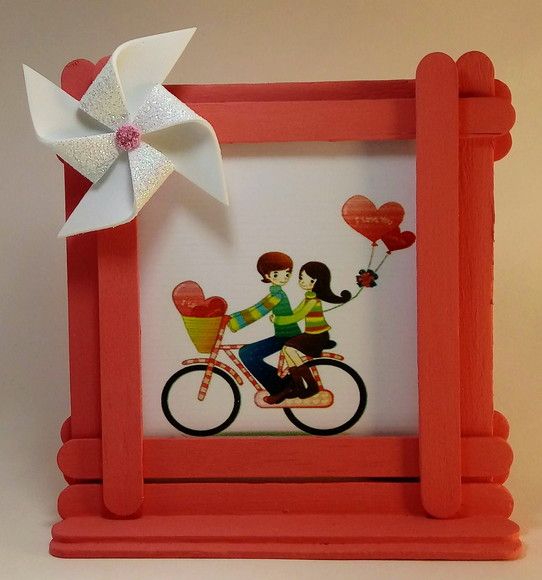 Wachlarzyk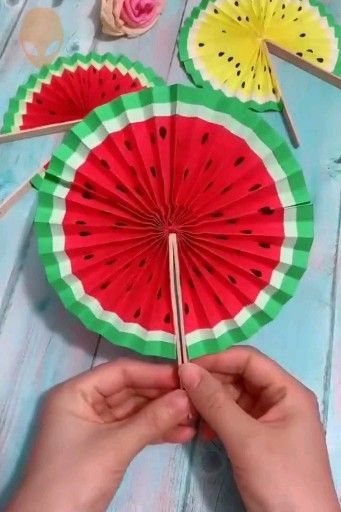 Podstawka pod telefon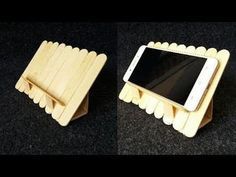 Pudełeczko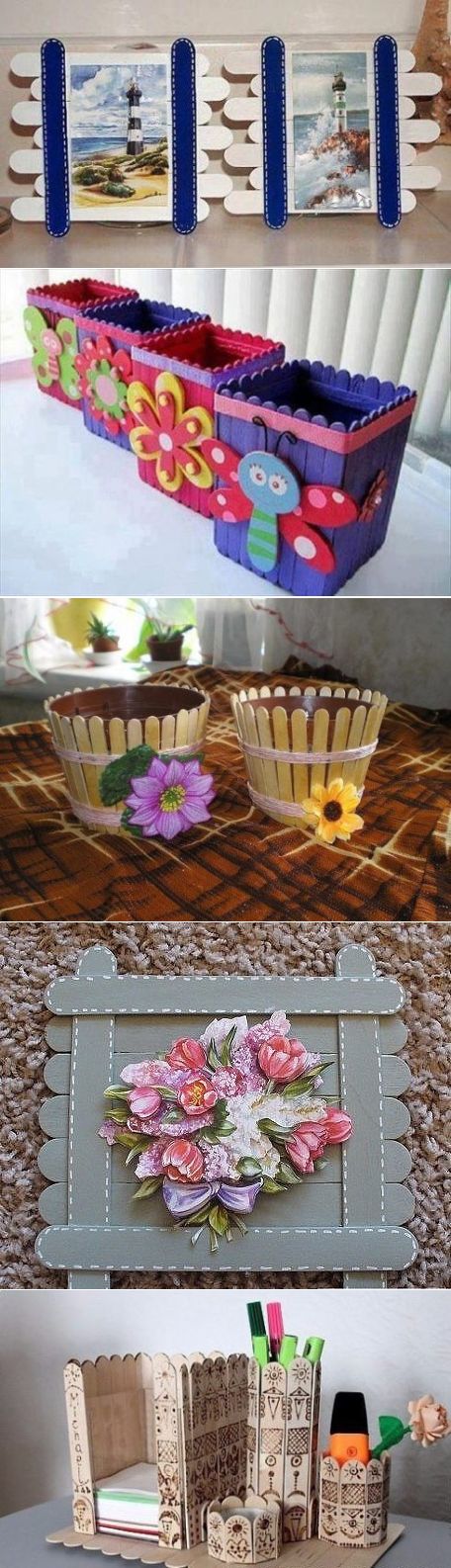 Aniołek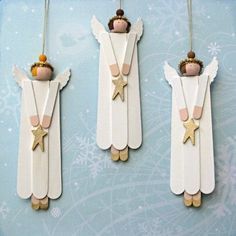 Miłej zabawyAnetta Kruszka